The Boy Who Harnessed the Wind Activity Guide                 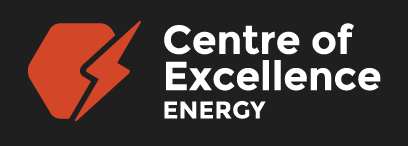 Grades 2-5Overview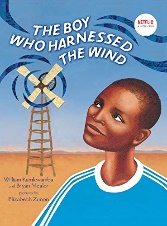    Imagine the power of a young boy’s knowledge, creativity and determination literally changing a community forever!  Students will be inspired to put their own learning and imagination into action after reading the picture book, “The Boy Who Harnessed the Wind” written by William Kamkwamba and Bryan Mealer.  This guide provides pre-reading activities, as well as a wind energy building challenge for students in grades 2-5.  We hope, that through these activities, the wind will serve as a reminder of what true innovation can bring!   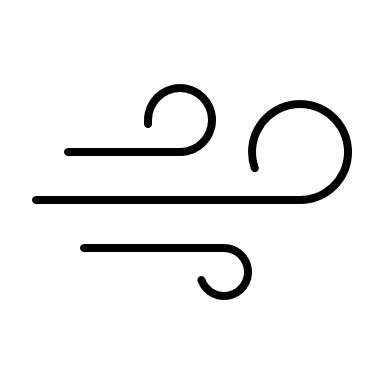 What You’ll NeedInstructions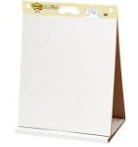 PRE-READING:Discussion: On a piece of chart paper, print the word – Wind.  Ask students to describe what they first think about when they hear this word.  Write down their responses.Context:  Using a world map or a website like Google Earth (https://earth.google.com/web/) show students the country of Malawi.  Talk about the countries around it, how it is a land-locked nation, as well as how far away it is from the ocean.  Known as the “warm heart of Africa”, Malawi has been experiencing the affects of climate change for quite some time.  The country is particularly prone to dry spells, seasonal droughts, intense rainfall, riverine floods, and flash floods.1  This is particularly challenging because Malawi relies heavily on agriculture (crops, production and exports) for its economy.AFTER READING:  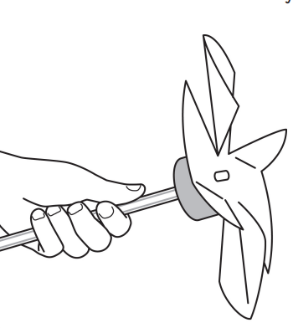 a )   Build Your Own Windmill Challenge!Divide your students into small groups or partners.  Have a variety of materials available.  Then, see the activity guide below for all steps needed to complete the windmill challenge.  The ultimate goal: to create a windmill that spins in the wind!  The possibilities are endless and no two windmills need to look the same.REFLECTION:  Go back to the original chart paper of Wind and have students add to it.  How does wind energy affect me?  How does it affect our province of New Brunswick?  Check out NB Power’s Wind Energy site: www.nbpower.com/en/about-us/our-energy/wind-energy. SHARE:  Feel free to send us photographs of your class completing this learning activity via Twitter @NBCOE.  For additional learning opportunities, reach out to the Centre of Excellence for Energy’s Lead, Adam Trider @ adam.trider@gnb.ca. If You Liked, “The Boy Who Harnessed the Wind”, may we suggest: Curriculum OutcomesGlobal Competencies Acknowledgements1. Climate Change Knowledge Portal - https://climateknowledgeportal.worldbank.org/country/malawi/vulnerability NB Power - Wind Energy (nbpower.com)A huge thanks to Recharge Labs (www.rechargelabs.org) for the use of their Mini Windmills Class Pack Activity Guide.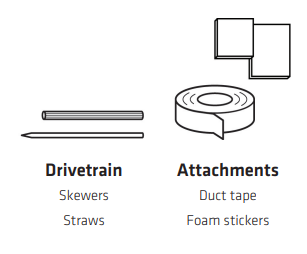 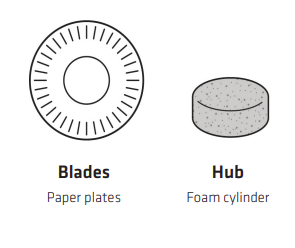 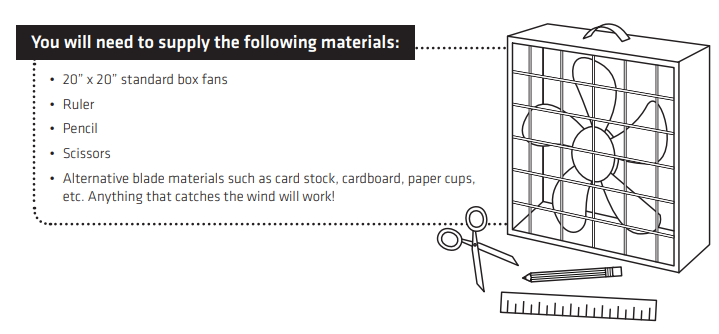 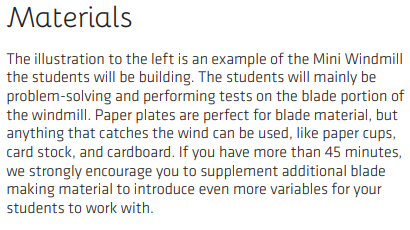 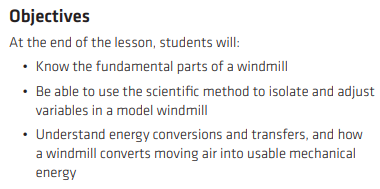 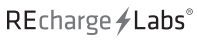 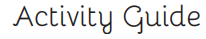 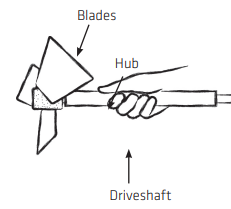 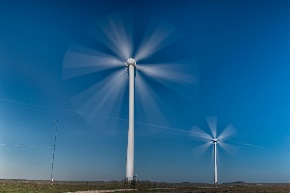 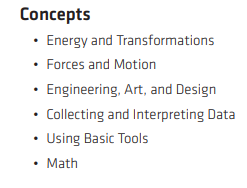 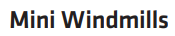 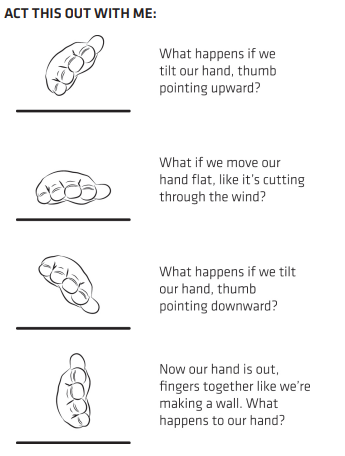 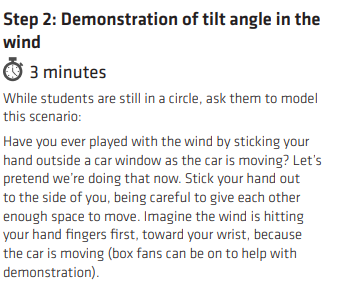 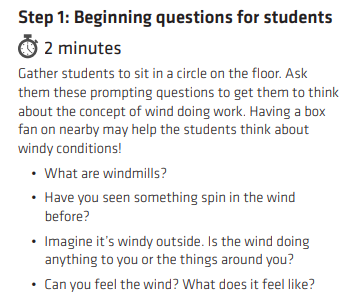 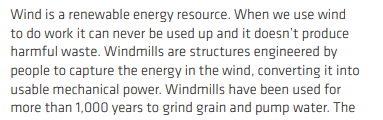 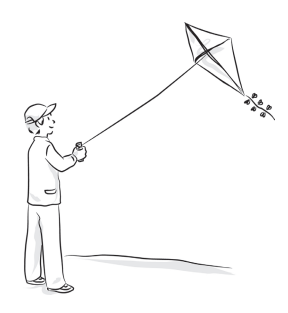 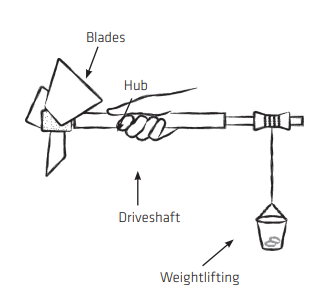 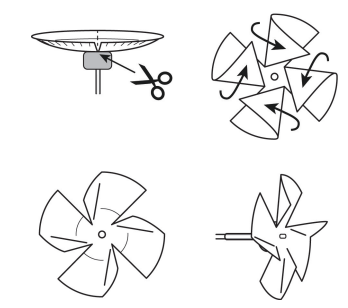 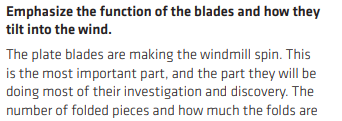 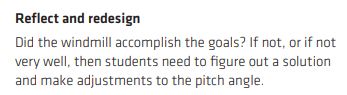 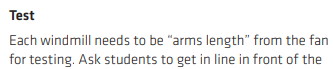 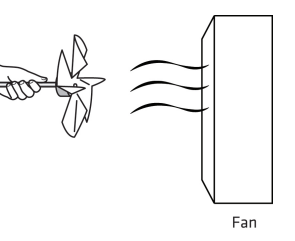 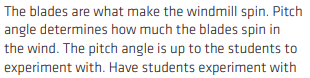 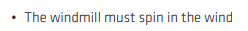 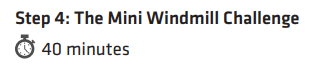 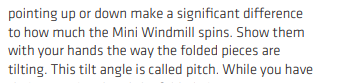 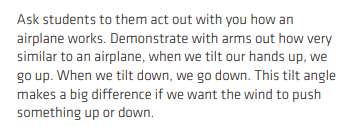 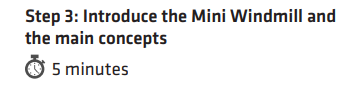 Copy of “The Boy Who Harnessed the Wind” by: William Kamkwamba & Bryan MealerChart PaperWind Design template (see below, photocopies needed per student or group)Fan (for testing windmills)PencilsMaker Space Materials: recyclables, paper, cut up sponges, tape, scissors, newspaper, straws, fasteners, unsharpened pencils, etc. (see activity below for more suggestions)SmartBoard (Google Earth) or World Map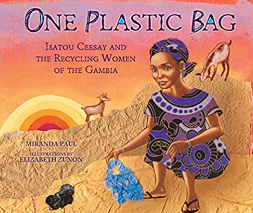 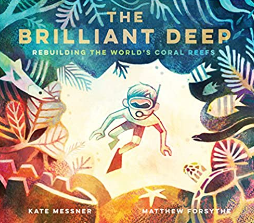 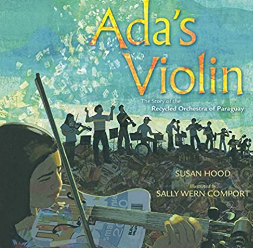 One Plastic Bag: Isatou Ceesay and the Recycling Women of the GambiaBy: Miranda Paul Illustrated by: Elizabeth ZunonThe Brilliant Deep: Rebuilding the World's Coral ReefsBy: Kate MessnerIllustrated by: Matthew ForsytheAda’s ViolinBy: Susan HoodIllustrated by: Sally Wern ComportScienceGCO 2: Students will develop an understanding of the nature of science and technology, of the relationships between science and technology, and of the social and environmental contexts of science and technology (STSE).Concepts Included: Grade 3 - Interactions of living and non-living components ▪ Energy flowGrade 4 - Uses of Earth resources – windGrade 5 - Common simple machines, different types of forcesLiteracyGCO 1:  Students will speak and listen to explore, extend, clarify, and reflect on theirthoughts, ideas, feelings, and experiences.GCO 2:  Students will be able to communicate information and ideas effectively andclearly, and to respond personally and critically.Personal WellnessGCO 4 Students will develop knowledge of self and explore the world of work.Social Studies4.3.3 Examine the relationship between humans and the physical environment.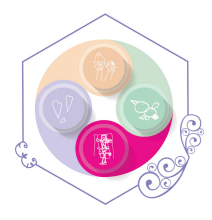 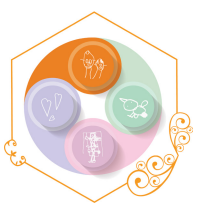 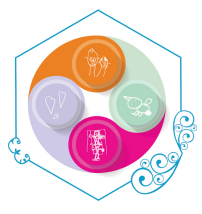 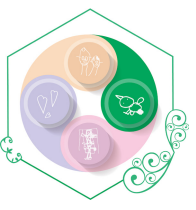 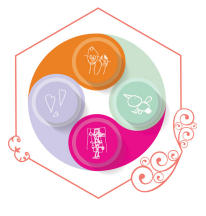 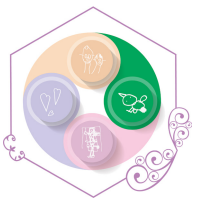 CollaborationCommunicationCritical Thinking & Problem-SolvingFostering and Teaching Self-Awareness and Self-ManagementInnovation, Creativity & EntrepreneurshipSustainability and Global Citizenship